Муниципальное бюджетное общеобразовательное учреждение«Первомайская средняя общеобразовательная школа»Алатырского муниципального округа Чувашской РеспубликиПриказ от   30.08. 2023 года                                                                                     № 16/1                                                         пос. ПервомайскийОб организации питания обучающихся в 2023-2024 учебном году  В целях укрепления здоровья обучающихся МБОУ «Первомайская средняя общеобразовательная школа» Приказываю:Организовать горячее питание обучающихся МБОУ «Первомайская СОШ» с 4 сентября 2023г по 26 мая 2024 года.Возложить ответственность за организацию питания на зам. директора по УВР Воробьеву Р.В.Возложить ответственность за организацию льготного питания и прием документов на льготное питание на зам. директора по ВР Тукмакову Е.А.Утвердить график санитарных дней и график приема пищи в  школьной столовой на 2023-2024 учебный год (приложение 1)Создать бракеражную комиссию на 2023-2024 учебный год и на период работы лагеря с дневным пребыванием детей в составе:- Воробьева Р.В., зам. директора по УВР, председатель комиссии- Кулюкина Л.Н., председатель профкома, заместитель председателя комиссии- Маштакова Р.А., повар- Храмова Р.Г., фельдшер участковой больницы, член комиссии (по согласованию)     6.    Создать комиссию по льготному питанию на 2023-2024 учебный год и на период работы смены лагеря с дневным пребыванием детей в составе: - Тукмакова Е.А., зам. директора по УВР, председатель комиссии- Кулюкина Л.Н., председатель профкома, заместитель председателя комиссии- Маштакова Р.А., повар- Ильдеркина Е.С., учитель математики, секретарь комиссии    7.   Создать комиссию по осуществлению контроля за организацией питания в МБОУ «Первомайская СОШ» на 2023-2024 учебный год и на период работы смены лагеря с дневным пребыванием детей в составе:Председатель комиссии- Белоусова Г.Н., директор школыЧлены комиссии: Тукмакова Е.А., зам. директора по ВР                               Храмова Р.Г., фельдшер участковой больницы (по согласованию)                               Хурасеву Н.К., представитель родительской общественности (по согласованию)8. Утвердить  план работы комиссии по осуществлению контроля за организацией питания на 2023-2024 учебный гг (Приложение 2)9. Классным руководителям 1-11 классов9.1. Проводить работу по воспитанию культуры питания обучающихся9.2. Подавать ежедневно повару столовой заявку о количестве детей, желающих получить горячее питание9.3. Нести ответственность за отмену питания   в школьной столовой во время проведения классных мероприятий, выездов и т.п.10. Воробьевой Р.В. зам. директора по УВР, ответственной за организацией питания обучающихся, организовать контроль за сотрудниками, участвующими в приготовлении и раздаче пищи, с целью обеспечения использования ими средств индивидуальной защиты органов дыхания (одноразовых масок или многоразовых масок со сменными фильтрами), а также перчатки.11. Контроль за исполнением настоящего приказа оставляю за собой.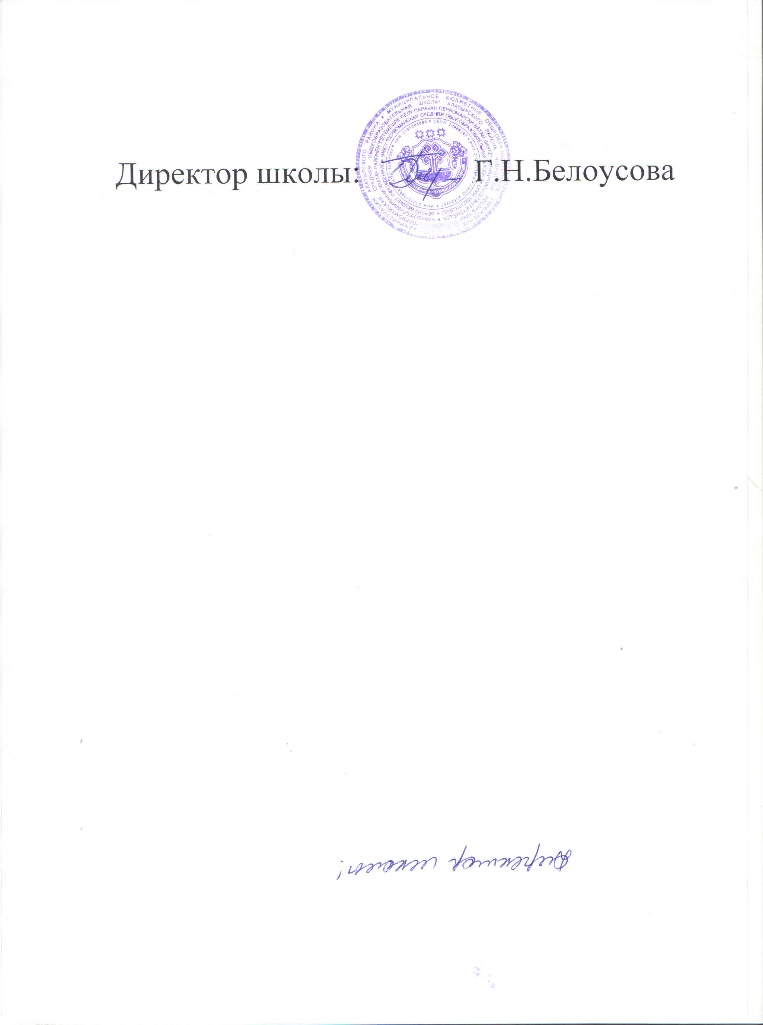                                                      Приложение 1 к приказу от 30.08.2023г № 16/1        График санитарных дней в школьной столовой на 2023-2024 учебный год График приема пищи в  школьной столовой МБОУ «Первомайская СОШ».1 перемена (9.35-9.55) – 2-4 классы (2 человека)2 перемена (10.40-11.00) – 5-7 классы (17 человек)3 перемене (11.45.- 12.05) – 8 -11 классы (12 человек)                                                                    Приложение 2 к приказу от 30.08.2023г № 16/1План работы по осуществлению контроля за организацией питания обучающихся МБОУ «Первомайская СОШ» на 2023-2024 учебный годМесяцДатаПримечаниесентябрь09 09., 23.09октябрь14.10,28.10ноябрь18.11декабрь09.12,23.12январь28.01февраль11.02, 25.13март17.03апрель21.04май19.05июнь09.06№№ пп№№ пп№№ ппМероприятияМероприятияСрокиСрокиОтветственный1.1.1.Проведение органолептической оценки готовой кулинарной продукции, регистрация результатов в «Журналебракеража готовой кулинарной продукции»Проведение органолептической оценки готовой кулинарной продукции, регистрация результатов в «Журналебракеража готовой кулинарной продукции»ежедневноежедневноБракеражная комиссия2.2.2.Обеспечение		контроля	по	учету обеспечения обучающихся питанием на льготной основе и целевому расходу бюджетных	средств,	выделяемых	напитание обучающихсяОбеспечение		контроля	по	учету обеспечения обучающихся питанием на льготной основе и целевому расходу бюджетных	средств,	выделяемых	напитание обучающихсяежедневноежедневноКомиссия по льготному питанию3.3.3.Визуальная оценка качества пищевых продуктов животного происхождения, имеющихся в наличии, таких как мясо, мясопродукты, рыба, яйцо, куры, колбасы, молоко и кисломолочные продукты, сливочное масло;Соблюдение условий хранения и сроков реализации пищевых продуктов; Правильность		заполнения			журналов бракеража	пищевых	продуктов		и продовольственного	сырья,		бракеража готовой кулинарной продукции; Соблюдение		требований	оформления сопроводительных	документов	припоставке пищевых продуктов животного происхождения.Визуальная оценка качества пищевых продуктов животного происхождения, имеющихся в наличии, таких как мясо, мясопродукты, рыба, яйцо, куры, колбасы, молоко и кисломолочные продукты, сливочное масло;Соблюдение условий хранения и сроков реализации пищевых продуктов; Правильность		заполнения			журналов бракеража	пищевых	продуктов		и продовольственного	сырья,		бракеража готовой кулинарной продукции; Соблюдение		требований	оформления сопроводительных	документов	припоставке пищевых продуктов животного происхождения.1 раз в 10 дней1 раз в 10 днейБракеражная комиссия4.Проведение	проверки	соответствияфактического	ежедневного	рациона питания обучающихся примерному 2-ух недельному меню, согласованному Управлением	Роспотребнадзора	поЧувашской РеспубликеПроведение	проверки	соответствияфактического	ежедневного	рациона питания обучающихся примерному 2-ух недельному меню, согласованному Управлением	Роспотребнадзора	поЧувашской РеспубликеежемесячноежемесячноКомиссия поосуществлению контроля за организацией питания обучающихсяКомиссия поосуществлению контроля за организацией питания обучающихсяКомиссия поосуществлению контроля за организацией питания обучающихся5.Проведение мониторинга охвата горячим питанием обучающихсяПроведение мониторинга охвата горячим питанием обучающихсяежемесячноежемесячноКомиссия по осуществлению контроля за организацией питанияобучающихсяКомиссия по осуществлению контроля за организацией питанияобучающихсяКомиссия по осуществлению контроля за организацией питанияобучающихся6.Контроль		деятельности		бракеражной комиссии	и	комиссии	по	льготномупитаниюКонтроль		деятельности		бракеражной комиссии	и	комиссии	по	льготномупитаниюВ течении учебногогодаВ течении учебногогодаКомиссия по осуществлениюконтроля за организацией питания обучающихсяКомиссия по осуществлениюконтроля за организацией питания обучающихсяКомиссия по осуществлениюконтроля за организацией питания обучающихся